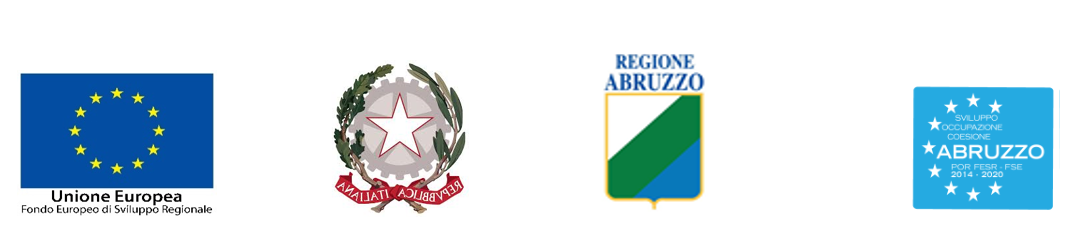 Allegato A
che l’importo concesso sia accreditato sul seguente conto corrente bancario o postale intestato     all’impresa/lavoratore autonomo, individuato come conto corrente: IBANConsapevole delle sanzioni penali nel caso di dichiarazioni non veritiere e richiamate dall’art. 76 del DPR 445 del 28/12/2000,di aver preso integrale visione dell’Avviso pubblico per contributi a fondo perduto a favore dei settori turismo, commercio al dettaglio ed altri servizi per contrastare gli effetti della grave crisi economica derivante dall'emergenza epidemiologica da COVID-19, pubblicato in esecuzione della Legge Regionale 22 maggio 2020, n. 118;di rientrare nella tipologia di soggetti beneficiari di cui all’articolo 5 dell’Avviso in quanto        (barrare la casella pertinente):	imprese e lavoratori autonomi con ricavi o compensi fino a euro 120.000,00 nel periodo d’imposta precedente a quello in corso	imprese con ricavi da euro 120.001,00 fino a euro 400.000,00 nel periodo d’imposta precedente a quello in corso	imprese con ricavi superiori a euro 400.001,00 fino a euro 1.000.000,00 nel periodo d’imposta precedente a quello in corso	agenzia di viaggio con codice Ateco 79.1di possedere i requisiti di ammissibilità di cui all’articolo 4 del presente avvisodi non essere impresa in difficoltà alla data del 31 dicembre 2019; di non aver cessato l’attività alla data del 31 marzo 2020;che l’impresa non ha usufruito di benefici considerati illegali o incompatibili dalla Commissione Europea, ovvero di averli restituiti o bloccati in un conto particolare;che l’impresa non è debitrice nei confronti della Regione Abruzzo di contributi irregolarmente percepiti e non ancora restituiti.Fotocopia di un proprio documento di identità in corso di validità;Attestazione dei requisiti di ammissibilità (Allegato B).Data, timbro e firma del legale rappresentante(firma resa autentica allegando copia di documento di identità ai sensi dell’art. 38 DPR 445/2000)Il sottoscritto, ai sensi del D. Lgs. 196/2003 e del Regolamento (UE) 2016/679 "Regolamento Generale sulla Protezione dei dati”, manifesta il consenso a che la Regione Abruzzo proceda al trattamento, anche automatizzato, dei dati personali e sensibili, ivi inclusa la loro eventuale comunicazione/diffusione ai soggetti indicati nella predetta informativa, limitatamente ai fini ivi richiamati.Data, timbro e firma del legale rappresentante(firma resa autentica allegando copia di documento di identità ai sensi dell’art. 38 DPR 445/2000)AVVISO PUBBLICOper contributi a fondo perduto per contrastare gli effetti della grave crisi economica derivante dall'emergenza epidemiologica da COVID-19, in attuazione dell'art. 2 della Legge Regionale n. 10 del 3 giugno 2020CHIEDEBancario/PostaleC/C n.Intestato aPAESEPAESECINABIABIABIABIABICABCABCABCABCABNUMERO DI CONTO CORRENTENUMERO DI CONTO CORRENTENUMERO DI CONTO CORRENTENUMERO DI CONTO CORRENTENUMERO DI CONTO CORRENTENUMERO DI CONTO CORRENTENUMERO DI CONTO CORRENTENUMERO DI CONTO CORRENTENUMERO DI CONTO CORRENTENUMERO DI CONTO CORRENTENUMERO DI CONTO CORRENTENUMERO DI CONTO CORRENTEDICHIARADICHIARA, altresìai sensi degli art. 46 e 47 del DPR 28 dicembre 2000, n. 445ALLEGAAi sensi dell’art. 38 del D.P.R. n. 445/2000, si allega copia di documento di identità in corso di validitàAi sensi dell’art. 38 del D.P.R. n. 445/2000, si allega copia di documento di identità in corso di validitàtipoTipo di documento di identità valido – Es. Carta di Identitàn.Numero del documento di identità indicatorilasciato daEnte che ha rilasciato il documento di identità indicatoilData di rilascio del documento di identità indicatoLuogo e Data   